Име и презиме:________________________		Дата:____________________Заокружи ја буквата пред точниот одговор, а потоа напиши ја во празните квадратчиња: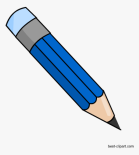 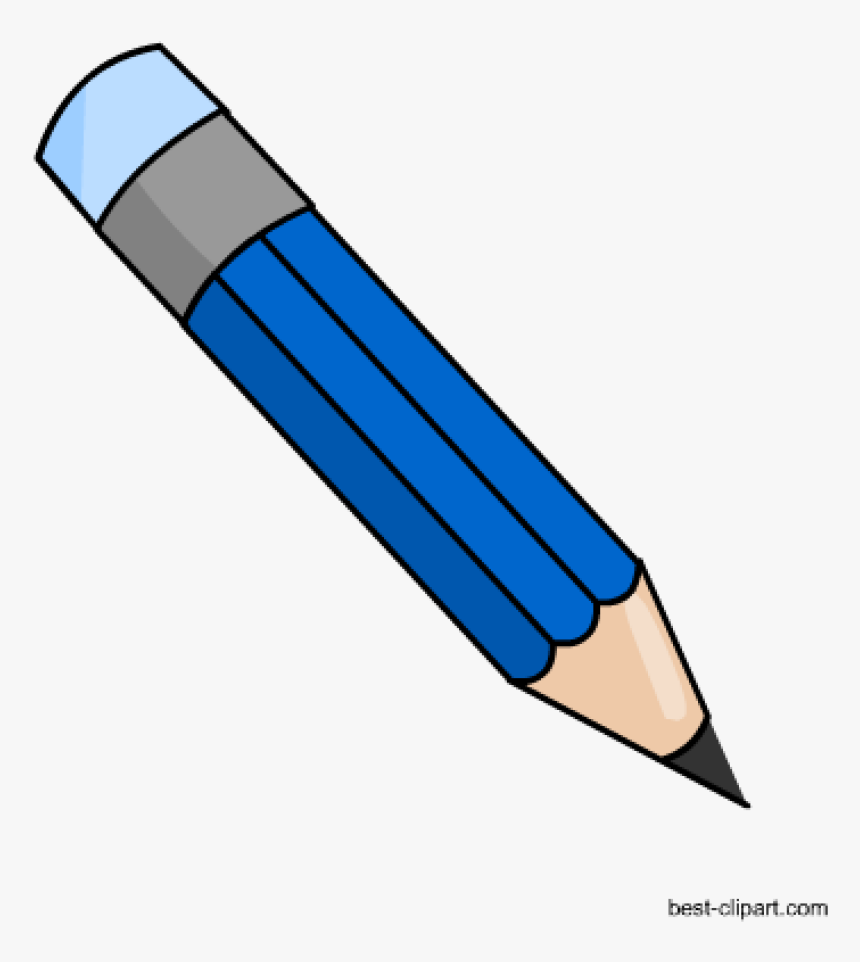 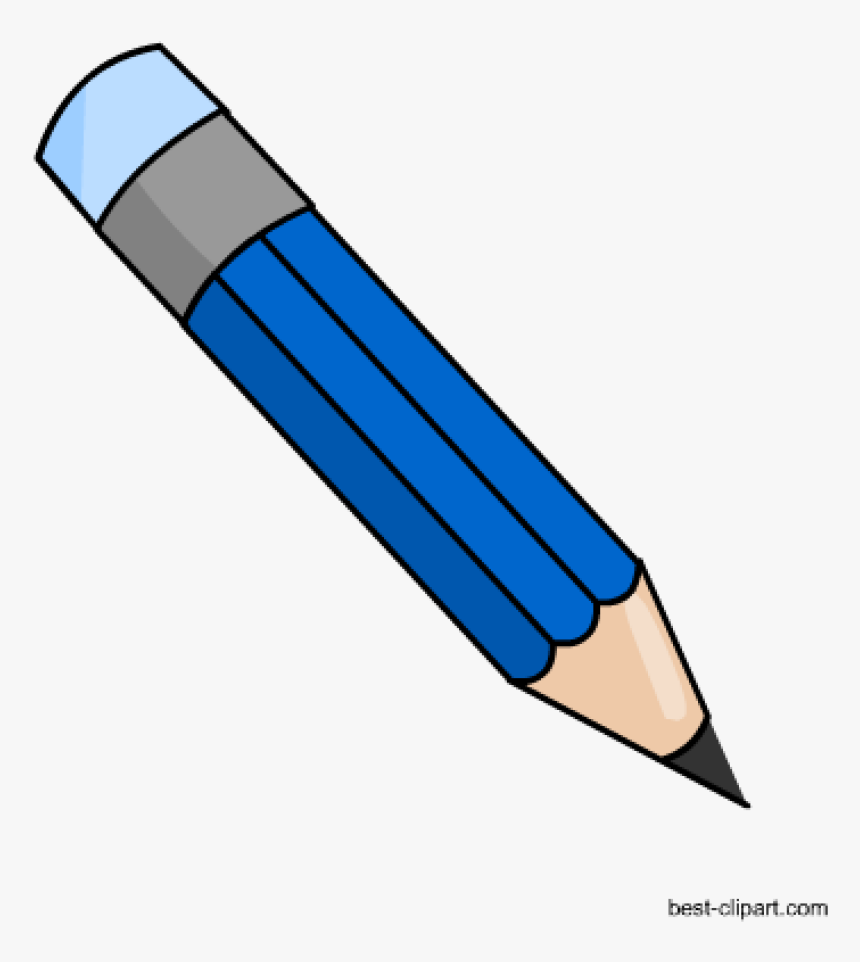 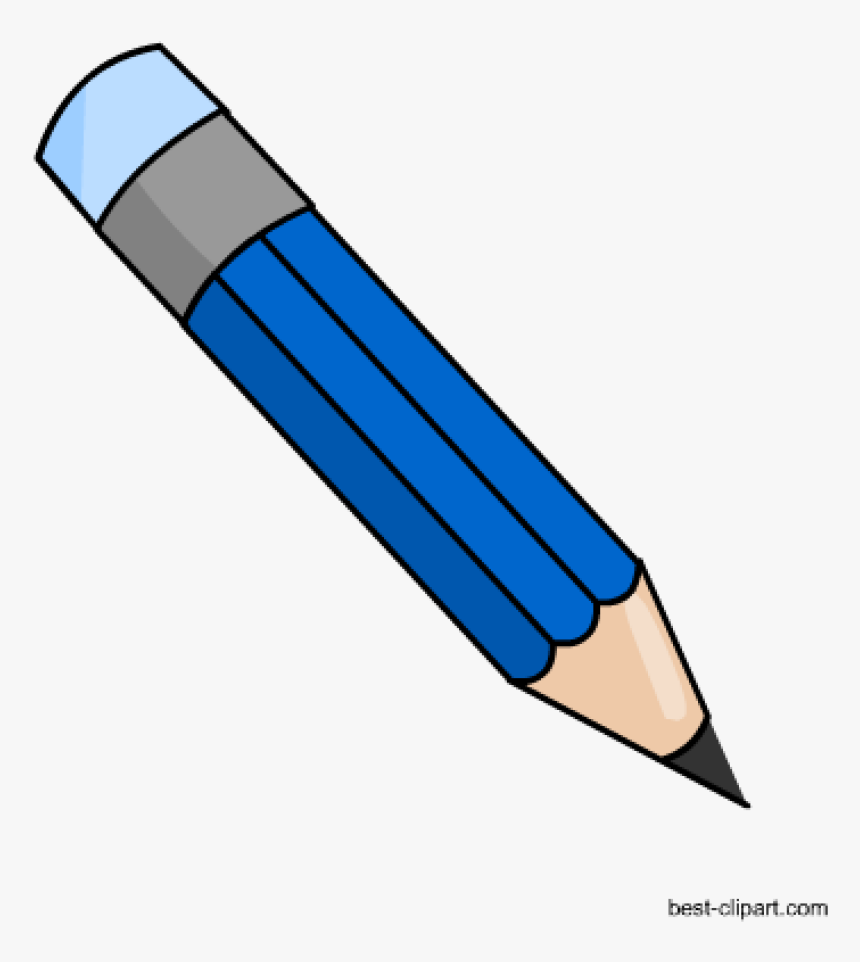 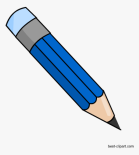 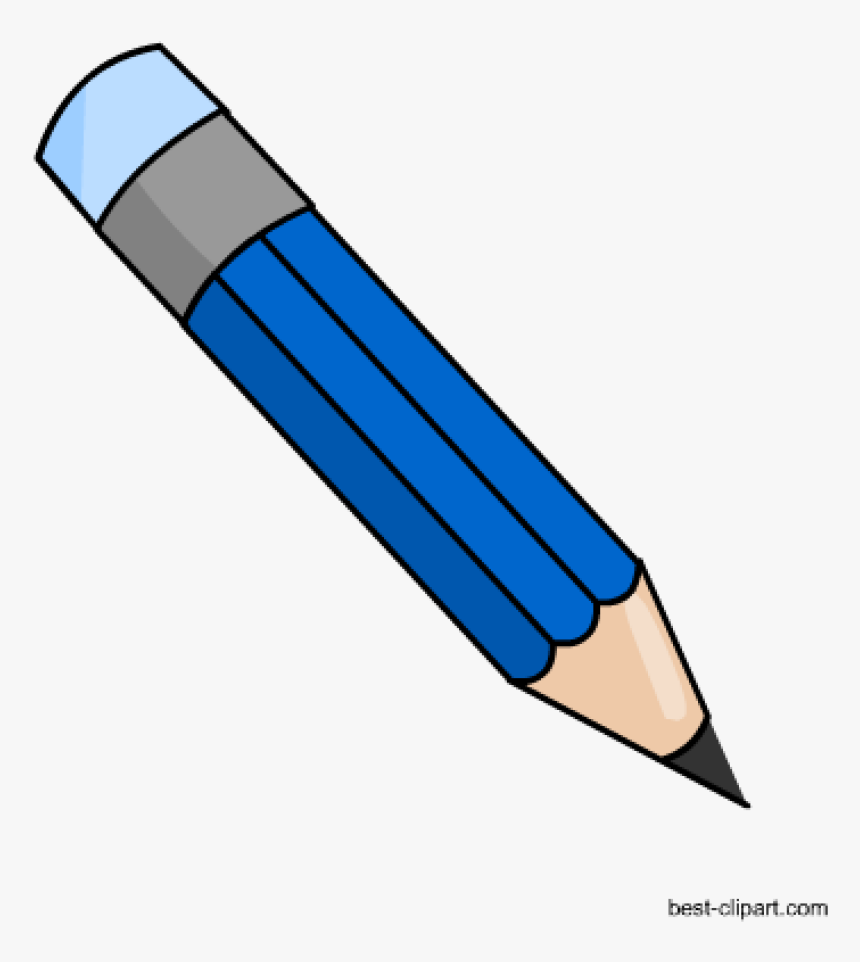 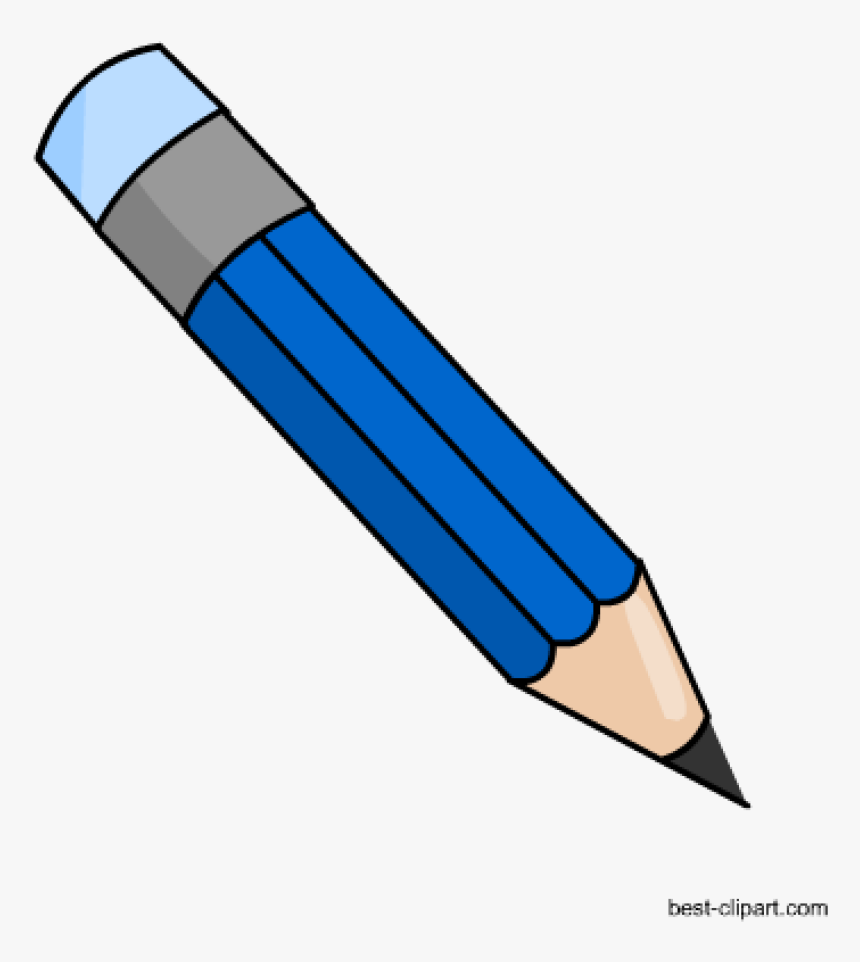 2. Зборот што го добив е најстарата ___________________ на ____________________ .3.Дополи ги речениците и провери ги знаењата за културнното наследство на тлото на Република Северна Македонија.Археолоија е_________________________________________________________________________________________________________________________ .Културното наследство го сочинуваат_________________________________________________________________________________________________________________________________________________________________________ .Внатрешноста на црквите е украсена со__________________________________Стари занаети се: ______________________________________________________________________________________________________________________ .4. Именувај ги народните инструменти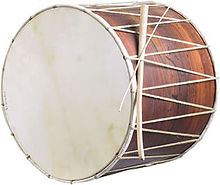 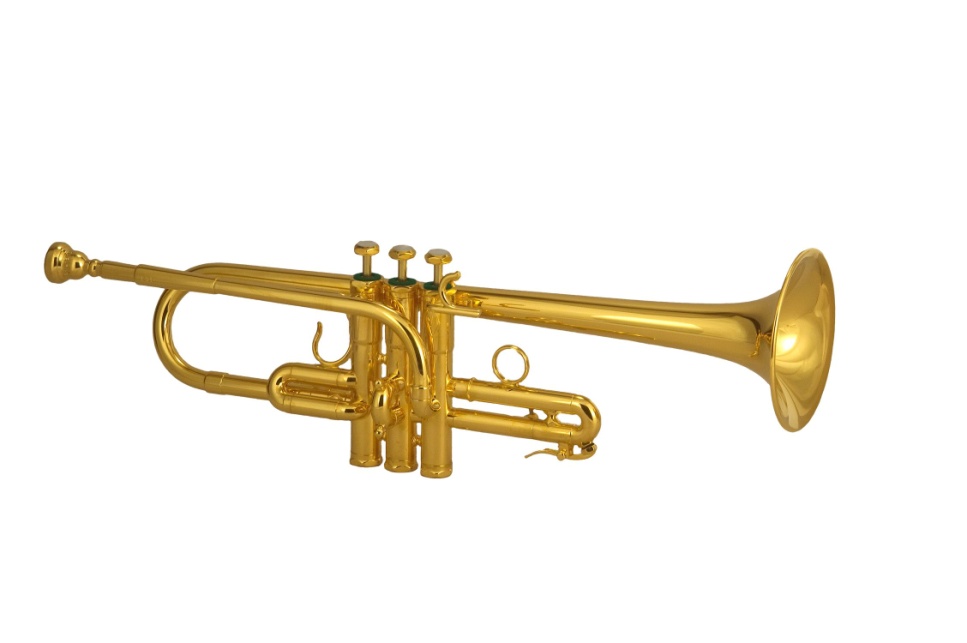 __________________						_________________________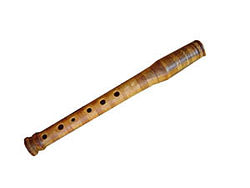 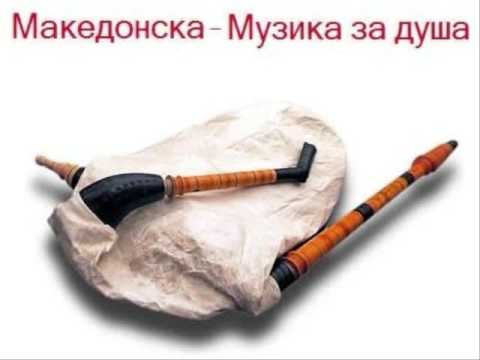 __________________					       ________________________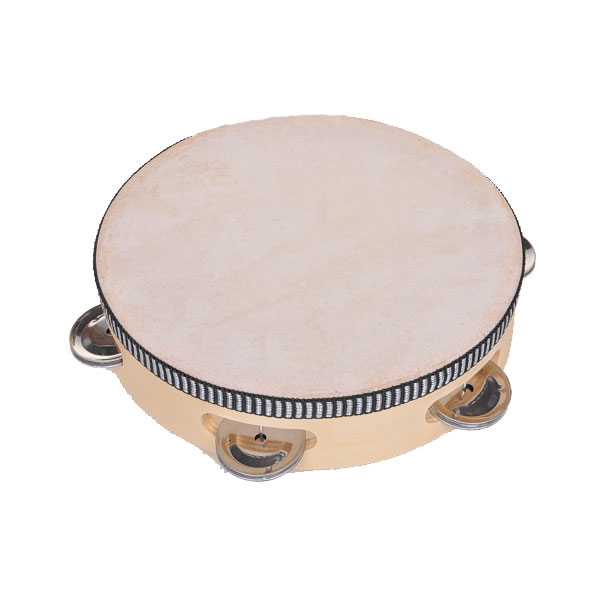                                                             _______________________